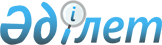 О реорганизации Республиканского творческо-производственного объединения "Казахфильм" имени Ш.АймановаПостановление Правительства Республики Казахстан от 20 августа 1996 г. N 1032



          В целях углубления реформ в кинематографии, сокращения
бюджетных ассигнований на производство фильмов, привлечения
инвестиций для развития материально-технической базы и
совершенствования организации кинопроизводства в Казахстане
Правительство Республики Казахстан постановляет:




          1. Реорганизовать Республиканское творческо-производственное
объединение "Казахфильм" имени Ш.Айманова путем разделения на:




          а) Казахскую кинофабрику имени Ш.Айманова в форме
государственного предприятия, основанного на праве оперативного
управления;




          б) Национальный продюссерский центр в форме учреждения.




          2. Определить Государственную компанию "Казахкино" при
Министерстве культуры Республики Казахстан (далее - Государственная
компания "Казахкино") уполномоченным органом, осуществляющим по
отношению к государственному предприятию функции субъекта права
государственной собственности.




          3. Государственной компании "Казахкино" в месячный срок




утвердить Уставы государственного предприятия и учреждения.
     4. Государственному комитету Республики Казахстан по управлению
государственным имуществом совместно с Государственной компанией
"Казахкино" по разделительному балансу в установленном порядке
определить имущественные права и обязанности реорганизованного
объединения.

     Премьер-Министр
     Республики Казахстан



      
      


					© 2012. РГП на ПХВ «Институт законодательства и правовой информации Республики Казахстан» Министерства юстиции Республики Казахстан
				